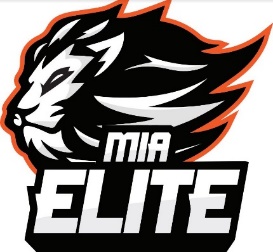 Recreational Team SponsorshipTEAM NAME (to be sponsored): ____________________________________________SPONSOR NAME (TO BE DISPLAYED):_________________________________________ADDRESS: ______________________________________________________________CONTACT NAME: ________________________________________________________CONTACT NUMBER: ______________________________________________________SPONSOR WEBSITE (TO BE DISPLAYED) _______________________________________SPONSOR SOCIAL MEDIA (TO BE TAGGED IN POSTS): ____________________________$300 – Spring or Fall Season Company recognized and tagged on all social media posts and platforms. Acknowledgement during closing ceremonies. Sponsors will receive a personalized team jersey with sponsor name for display.Please make payments to: MIA ELITE FOOTBALL For questions and inquiries, please contact:  miaeliteflag@gmail.com or 786-322-1468